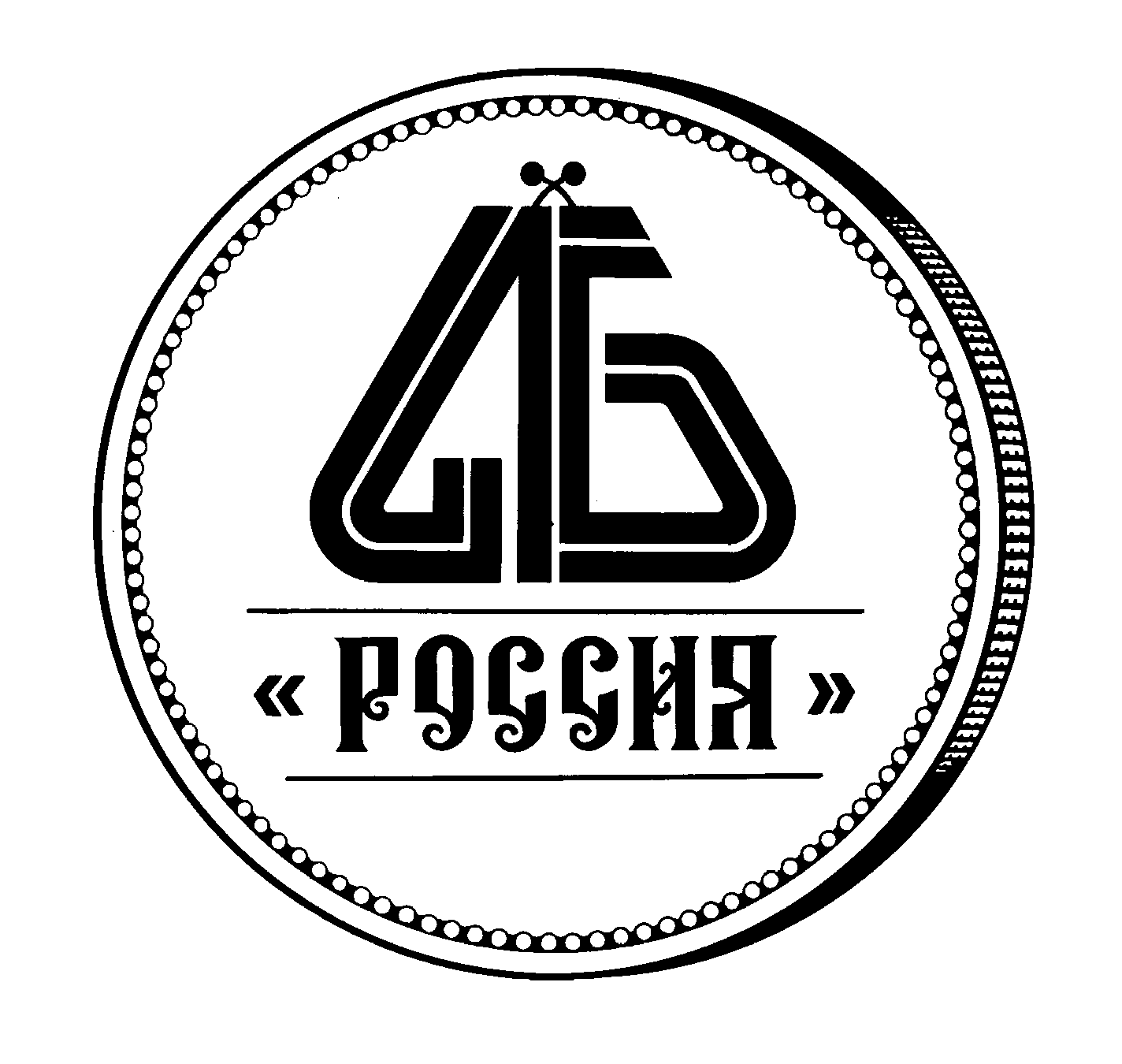 Вопрос по применению Положения Банка России №342-П «Об обязательных резервах кредитных организаций» (далее - Положение №342-П).Кредитная организация осуществила реорганизацию в форме присоединения сторонней кредитной организации.Согласно устным методическим разъяснениям, полученным от Отделения №2 Московского Главного Территориального Управления Банка России, кредитная организация, созданная в результате слияния, отражает в своем расчете размера обязательных резервов, подлежащих депонированию в Банке России (далее - Расчет), данные остатков балансовых счетов по учету резервируемых обязательств присоединяемой кредитной организации начиная с даты, следующей за датой реорганизации.Согласно п.7.9 Положения № 342-П кредитная организация, созданная в результате слияния, до даты составления первого самостоятельного бухгалтерского баланса в Расчете и документах, представляемых в комплекте с ним, за отчетный период, в котором осуществлена реорганизация, должна суммировать ежедневные остатки присоединяемой кредитной организации в своем Расчете.Кредитная организация просит дать разъяснения в части отражения в Расчете кредитной организации, созданной в результате слияния, остатков балансовых счетов по учету резервируемых обязательств присоединяемой кредитной организации до даты составления первого самостоятельного бухгалтерского баланса.Ответ. При реорганизации кредитных организаций осуществляется переоформление обязательных резервов в порядке, изложенном в главе 7 Положения № 342-П.В соответствии с п. 7.5 Положения № 342-П переоформление обязательных резервов осуществляется территориальными учреждениями Банка России в период со дня, следующего за днем получения от Банка России территориальным учреждением Банка России по месту нахождения вновь созданной кредитной организации, присоединившей кредитной организации свидетельства о государственной регистрации вновь созданной кредитной организации по форме, установленной Банком России, изменений, вносимых в учредительные документы (учредительные документы в новой редакции) присоединившей кредитной организации, до наступления очередного периода регулирования обязательных резервов.При регулировании размера обязательных резервов кредитная организация, созданная в результате слияния (присоединившая кредитная организация), до даты составления первого самостоятельного бухгалтерского баланса составляет Расчет размера обязательных резервов и документы, представляемые в комплекте с ним (далее — Расчет), исходя из суммированных данных остатков балансовых счетов по учету резервируемых обязательств каждой из кредитных организаций, реорганизованных в форме слияния (присоединения) (п.7.9 Положения № 342-П).Право на усреднение обязательных резервов кредитной организации, созданной в результате слияния (присоединившей кредитной организации), будет предоставлено (при • соответствии установленным п. 5.2 Положения № 342-П критериям), сумма усреднения будет определена исходя из «объединенного» Расчета.При этом, проверка выполнения обязанности по усреднению обязательных резервов в предыдущем периоде усреднения будет осуществляться путем суммирования усредненных величин обязательных резервов, предоставленных каждой из реорганизованных кредитных организаций, по Расчету за предыдущий отчетный период, и сравнения полученной суммы со средней хронологической величиной суммированных ежедневных остатков денежных средств на корреспондентских счетах (субсчетах) указанных кредитных организаций за соответствующий период.Если до наступления сроков очередного регулирования обязательных резервов переоформление обязательных резервов не будет завершено, то в соответствии с п.7.11 Положения № 342-П регулирование обязательных резервов может быть осуществлено по Расчетам, составленным реорганизованными кредитными организациями отдельно. При этом право на усреднение обязательных резервов реорганизованной кредитной организации не предоставляется.